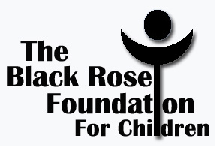 The James V. Brooks Memorial Music Scholarship FundP.O. Box 311620		Atlanta, GA 31131		president@blackrosefoundation.org ScholarshipRequirementsDeadline#RecipientsAward AmountContacts The James V. Brooks Memorial Music ScholarshipDuval County High SchoolBand or chorus graduateMinimum 2.5 cumulative GPA for grades 9-12ACT or SAT ScoresEnrolled as full time college student in degree seeking programProof of 8 hours community service in Duval County area300-500 word essay entitled: “A Kinder, Gentler Society…My Recipe”Read Essay with conviction at eventApril 15thVaries$500Your School Guidance OfficeMs. Shirley Bing-(904) 502-9594Dr. Sheila Flemming-HunterThe Black Rose Foundation for Childrenwww.blackrosefoundation.org(888) 530-9401